Content1. Principles											2	1.1 A child centered and coordinated approach to safeguarding.			22. Commitment to Procedures 									33. The Role of the Designated Safeguarding lead.						34. Safer Recruitment										35. Records of Issue and incidents								46. Sharing of Information									47. Relationships with Parents									48. Maintaining High Standards									49. Reporting of Attendance									410. Safeguarding Training									511. Supervision of Young People								512. Visitor Policy										513. Dealing with Disclosure									614. Guidance information for Allegations made against a member of staff			715. Guidance information for Staff								716. Student safeguarding Statement to Learners						917. Student safeguarding Statement to Parents/carers						101.  PrinciplesSafeguarding is defined by the Children’s Act 1989 and Joint Chief Inspectors Report on  Arrangements to Safeguard Children (2002) as meaning:Agencies working with children and young people take all reasonable measures to ensure that the risks of harm to the individual's welfare are      minimised.Where there are concerns about children and young people's welfare, all agencies take all appropriate actions to address those concerns, working to agreed local policies and procedures, working in partnership with other local   agencies.  1.1 A child centred and coordinated approach to safeguarding The safeguarding arrangements within this policy ‘have regard to any guidance issued by the Secretary of State’ and relate to two sets of safeguarding guidance: a. Keeping Children Safe in Education b. Working Together to Safeguard Children as well as the two sets of guidance referred to about the Prevent dutyMTEIS and their staff are an important part of the wider safeguarding system for children. This system is described in statutory guidance Working Together to Safeguard Children. Safeguarding and promoting the welfare of children is everyone’s responsibility. Everyone who comes into contact with children and their families has a role to play. In order to fulfil this responsibility effectively, all practitioners should make sure their approach is child-centred. This means that they should consider, at all times, what is in the best interests of the child. No single practitioner can have a full picture of a child’s needs and circumstances. If children and families are to receive the right help at the right time, everyone who comes into contact with them has a role to play in identifying concerns, sharing information and taking prompt action. Safeguarding and promoting the welfare of children is defined for the purposes of this guidance as: protecting children from maltreatment; preventing impairment of children’s mental and physical health or development; ensuring that children grow up in circumstances consistent with the provision of safe and effective care; and taking action to enable all children to have the best outcomes. Children includes everyone under the age of 18. The Principles of this Policy are:The welfare of the young person is paramount.We will work together with other relevant agencies.We will be open with parents as long as this does not put the young  person at risk.Confidentiality is important in all cases, but not at the expense of the welfare of  the young person.We accept the duty of care to all young people with which it worksWe will ensure that the activities it runs and the environment it works in are safe.We recognise the existence of unidentified abused children and that     some of these may present in activities organised by usEach staff member, volunteer or staff contracted from outside agencies is responsible for ensuring that the policy is translated into action through his or her daily practice.MTEIS and its partners will ensure that all staff and volunteers interacting with young people are aware of their responsibilities for safeguarding the welfare of the young people. This will be done through providing training and support in helping them understand the needs of the young people with whom we work, as well as ensuring they understand their individual and organisational responsibilities when working with young people.MTEIS will facilitate regular updating of training for all staff engaged in delivering its services. It is the responsibility of all members of staff to ensure that their working knowledge is updated at this training. Safeguarding training starts at the induction programme for all new staff  engaged, and all staff will receive L3 Safeguarding Training as required through the Doncaster Safeguarding Children's board2.  Commitment to ProceduresWe are committed to the principles which have been outlined and will implement them through the guidelines laid out in this policy. Each staff member is responsible for ensuring that the policy is translated into action through his or her daily practice.3.  The Role of the Designated Safeguarding LeadIt is the role of the Designated Safeguarding Lead is to participate in the dissemination of information and ‘lessons learnt’ from either company practice, local serious case reviews (through the local Children’s Safeguarding Board), or national legislation and guidance. The DSL will have an overview of all safeguarding incidents within MTEIS to enable staff training to be targeted and meaningful.4. Safer RecruitmentMore Than Ed ensures safe recruitment by undertaking the following procedures;All those involved in recruitment have completed safer recruitment training. Qualification checks.Enhanced DBS checks.National Insurance and photo ID information. Reference checks.For qualified teachers only, teachers will be subject to a prohibition check of the teacher reference number.Debarred by associationAn accompanying policy outlines Safer Recruitment in full detail, including procedures and  practices for recruitment5.  Records of Issues and Incidents The young person at the centre of any safeguarding issue has a need for confidentiality, therefore, we have a robust system in place ensure this confidentiality. However, this is not absolute confidentiality, and all records are available        for inspection by any investigating body. All safeguarding incidents will be   recorded using an agreed format and will be stored securely in a separate pupil safeguarding file. However, where  concerns are raised and recorded but do not meet thresholds for referrals to relevant agencies, information will be stored on the pupils central file.6.  Sharing of Information All decisions regarding sharing information with relevant agencies, or making referrals will be made by after discussion between the DSL, SENCo, reporting member of staff and Headteacher.  Parents/carers will be informed if a Social Care referral is to be made, unless we believe that this will be put the child at risk of harm. 7.  Relationships with ParentsWe always aim to preserve good relationships with the parents of our students; however, the welfare of the child is paramount.  Consequently, we will consult and confer with parents of a child involved in a safeguarding matter openly and honestly,   except in circumstances where the young person's welfare may be harmed by doing so.  8.  Maintaining High StandardsWe place people in positions of responsibility for young people; consequently, we strive to do all that is reasonable to ensure the good character of all staff we employ. Our Safer Recruitment and Staff Induction procedures  are extremely robust, however, we do recognise that these checks are not a guarantee that the staff member’s behaviour will always continue to be appropriate. All staff are responsible for maintaining high standards of behaviour and are encouraged to raise their own concerns of others’ inappropriate behaviour with any of the Designated Safeguarding Officers. All staff wear a uniform and photographic identification whilst engaged; their badge includes details of their DBS certification number, so it is always clearly visible. We maintain a single central register with all necessary details which is updated, monitored and reviewed.9.  Reporting of AttendanceAll children are collected from home by our staff, so we are able to check on their welfare daily.  If a child is absent for more than three days, we will carry out a Welfare Visit.  If a child is not at home when we are due to collect them, and parents have not made us aware that the child is ill, we will conduct a Welfare Visit.In the event of a young person leaving site without permission, we will follow the child if at all possible, and aim to get them to return to the site.  If this is not possible, we will call 999 immediately due to the vulnerability of our students, in line with local Children Missing Education guidelines.  We will contact parents to inform them of the circumstances at all stages.This links to our Attendance Policy 202110.  Safeguarding TrainingAll staff will receive training and guidance, support and supervision including:Level 3 Safeguarding TrainingKeeping Children Safe in Education - including the duty and procedure to report any abuse discovered or suspected. Understanding different forms of abuse and how to spot itThe procedural approach of how, and to whom, to report abuse if discovered or suspected.    Contact information for appropriate persons; who staff can approach if they know or suspect that an abuser may be a member of MTEIS.Knowledge and understanding of what happens when abuse is reported.Guidance on  supporting distressed young people.Prevent StrategiesChild Sexual Exploitation (CSE), Female Genital Mutilation (FGM) and all other national      guidance as cited in ‘Keeping Young People Safe in Education’, Part One.E -safety11. Supervision of Young PeopleThe young people in our care will be properly supervised at all times and we will ensure that there is an appropriate level of male and female staff cover if     working with a mixed gender group.Staff have separate training regarding supervision during:Breaks and unstructured timeTransportation time External visits and activitiesMovement around the buildingFirst AidEnrichment Activities12. Visitor PolicyAny visitors to the school site will report to a member of staff in all cases where they will     state the purpose for their visit, who they have been invited by, and will be required to sign in.Visitors will not be left unsupervised at any time whilst on site and will be required to wear their identification badge. Staff members will challenge any unknown adult, without identification, without exception.When parents visit, the young person’s teacher or Learning Manager will accompany them at all times and introduce them to members of staff so they are identified and the purpose of their visit stated.This links to our Visitor Policy 202115 15.  Guidance information for staffCategories of young person abuse—definitions to support your workIt is accepted that any definition has its limitations in terms of accuracy and relevance. Bearing  this in mind, the following definitions are offered to help our understanding.NeglectNeglect is the persistent failure to meet a young person's basic physical and/or psychological needs, likely to result in the serious impairment of the young person's health or development. It may involve a parent or carer failing to provide adequate food, shelter and clothing, failing to protect the young person from physical harm or danger, or the failure to ensure access to appropriate medical aid or treatment. It may also include neglect of, or unresponsiveness to, a young person's basic emotional needs.Physical AbusePhysical abuse may involve hitting, shaking, throwing, poisoning, burning or scalding, drowning, suffocating or otherwise causing physical harm to a young person. Physical harm may also be caused when a parent or carer feigns the symptoms of, or deliberately causes ill health to a young person whom they are looking after. This is commonly described using terms such as induced/fabricated Illness by carer or Munchausen's Syndrome by Proxy or more recently “facilitated illness”.Sexual AbuseSexual abuse involves forcing or enticing a child or young person to take part in sexual activities, whether or not the young person is aware of what is happening. The activities may involve physical contact, including penetrative or non­penetrative acts. They may include non contact activities such as involving a young person looking at, or in the production of pornographic material, or watching sexual activities, or encouraging a young person to behave in sexually inappropriate ways.Emotional AbuseEmotional abuse is the persistent emotional ill treatment of a young person such as to cause severe and persistent adverse effects on the young person's emotional development. It may involve conveying to a young person that they are worthless or unloved, inadequate or valued only in so far as they meet the needs of another person. It may feature age or developmentally inappropriate expectations being imposed on a young person. It may involve causing a young person frequently to feel frightened or in danger, or the exploitation or corruption of a youngperson. Some level of emotional abuse is involved in all types of ill treatment of a young person, though it may occur alone.17.  Student Safeguarding Statement to Parents/CarersThe safety of all children and young people is paramount and all staff will listen to every concern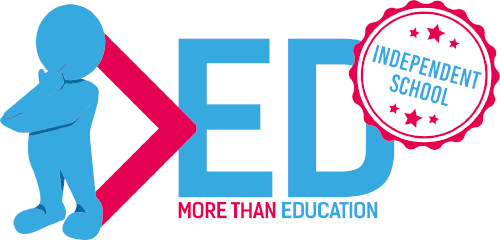 